Appendix B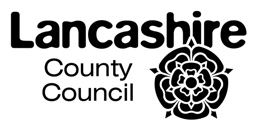 PROPOSED ADMISSION NUMBERS FORCOMMUNITY AND VOLUNTARY CONTROLLED SECONDARY SCHOOLS & YEAR 12 PLACES - 2018/19IMPORTANT NOTEPlease note that the admission numbers for some schools may vary upon determination to support the extra demand for school places in the area.PROPOSED ADMISSION NUMBERS FOR COMMUNITY AND VOLUNTARY CONTROLLED LANCASHIRE SIXTH FORM PLACES 2018/19SCHOOL No.NAME OF SCHOOLPROPOSED ADMISSION No. 2018/1901108Heysham High School Sports College22001109Morecambe Community High School, Specialist College for Maths and Computing26001110Carnforth High School 13201113Central Lancaster High School 15002101Millfield Science and Performing Arts College17004115Carr Hill High School and Sixth Form Centre25006103Broughton High School1800610416006115 – A Maths and Computing College16507101Balshaw's Church of England High School 18507104Wellfield High School16607107Walton-le-Dale Arts College and High School15707111Penwortham Girls' High School15508104Burscough Priory Science College 15408105Up Holland High School – A Specialist Music, Mathematics and Computing College1800811525009101Southlands High School – A Specialist Technology College22011101Norden High School and Sports College13511102The Hollins Technology College15811105Rhyddings Business and Enterprise School23011113Ribblesdale High School2551211115013103West Craven High School14013107Park High School18613110Marsden Heights Community College2101311121014101Alder Grange Community and Technology School and Sixth Form135141071301410821014109Haslingden High School & Sixth Form270SCHOOL No.NAME OF SCHOOLPROPOSED ADMISSION No. 2018/1901108Heysham High School Sports College12001109Morecambe Community High School, Specialist College for Maths and Computing17501110Carnforth High School 7501113Central Lancaster High School7504115Carr Hill High School and  Sixth Form Centre12008115The Sixth Form College At Ormskirk School 16012115Thomas Whitham Sixth Form 30014101Alder Grange Community and Technology School and Sixth Form15014109Haslingden High School & Sixth Form150